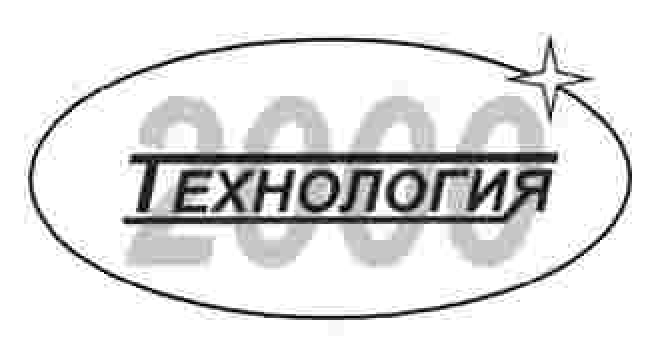 "Уралгеоинформ"− филиалООО "Технология 2000" г. УфаЗаказ: МК №25Разработка генерального плана сельского поселения Лесной сельсоветмуниципального района Чишминский районРеспублики БашкортостанТом I – Пояснительная записка(Положение о территориальном планировании)Том II – Графическая документация2014 г.Заказ: МК №25Разработка генерального плана сельского поселения Лесной сельсоветмуниципального района Чишминский районРеспублики БашкортостанТом I – Пояснительная записка(Положение о территориальном планировании)Том II – Графическая документация2014 г."Уралгеоинформ"− филиалООО "Технология 2000" г. УфаЗаказ: МК №25Разработка генерального плана сельского поселения Лесной сельсоветмуниципального района Чишминский районРеспублики БашкортостанИсходно-разрешительная документация(Архив «Уралгеоинформ)2014 г.Заказ: МК №25Разработка генерального плана сельского поселения Лесной сельсоветмуниципального района Чишминский районРеспублики БашкортостанИсходно-разрешительная документация(Архив «Уралгеоинформ)2014 г.